Molimo vas da odgovorite na pitanja vezana uz vaše iskustvo na stručnoj praksi, odnosno da procijenite ishode stručne prakse. Na pitanja odgovorite tako da procijenite koliko su tvrdnje točne za vaše kompetencije nakon stručne prakse. Odgovore dajete na skali od 1 do 5, gdje brojevi znače sljedeće: 1 - uopće nije točno2 - uglavnom nije točno3 - niti je točno niti je netočno4 - uglavnom je točno5 - u potpunosti je točnoHvala na suradnji.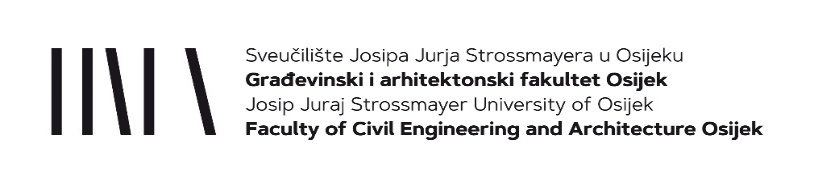 OB-6Anketni upitnik 1 za studente za analizu i vrednovanje ishoda učenjaStranica 1/2Kada radim u timu, jasna mi je moja uloga u ispunjavanju zadatka.1       2       3       4       5Ako se ukaže potreba, spreman sam preuzeti nečiji zadatak.1       2       3       4       5Mogu raspravljati s drugim članovima poduzeća/tima o problemima, preprekama i potencijalnim rješenjima.1       2       3       4       5Mogu objasniti svoje mišljenje o nekoj aktivnosti u radu poduzeća.1       2       3       4       5Mogu objasniti poteškoće koje imam i tražiti pomoć.1       2       3       4       5Mogu opisati ulogu pojedinih službi poduzeća.1       2       3       4       5Mogu objasniti ulogu pojedinih dionika u radu poduzeća1       2       3       4       5Mogu opisati korake provedbe projekta po pojedinim fazama.1       2       3       4       5Mogu predvidjeti uključivanje pojedinih sudionika projekta u odgovarajućim fazama provedbe projekata.1       2       3       4       5Imao sam prilike primijeniti znanja stečena na studiju za rješavanje zadataka na stručnoj praksi.1       2       3       4       5Mogu navesti zakonske i podzakonske akte koji reguliraju djelatnosti prostornog uređenja i gradnje.1       2       3       4       5Mogu opisati koja je vrsta i razina tehničke dokumentacije potrebna u pojedinim fazama projekta.1       2       3       4       5Mogu izračunati potrebne resurse za provedbu projekta ili dijela projekta (materijal, radna snaga, strojevi i slično).1       2       3       4       5Mogu prepoznati i primijeniti mjere koje osiguravaju sigurno radno okruženje i rad na siguran način.1       2       3       4       5Mogu se izražavati primjerenom terminologijom u svim aspektima rada poduzeća.1       2       3       4       5